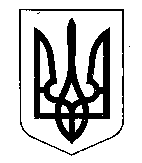 МОЛОЧАНСЬКА МІСЬКА РАДАвосьмого  скликаннясімнадцята позачергова сесіяР І Ш Е Н Н Я від 23.11.2021                           м. Молочанськ                                               № 22Про припинення договорів оренди земліРозглянувши заяви громадян, керуючись п.34 ч. 1 ст. 26 Закону України «Про місцеве самоврядування в Україні», ст. 12, 93 Земельного Кодексу України, ст. 31 Закону України «Про оренду землі», ст. 13 Закону України «Про порядок виділення в натурі (на місцевості) земельних ділянок власникам земельних часток (паїв)», враховуючи рішення сесії міської ради від 16.12.2020 р. № 13 «Про початок реорганізації Виноградненської, Долинської, Кіровської, Новомиколаївської, Балківської сільських радта їхніх виконавчих комітетів  шляхом приєднання до Молочанської міської ради», розглянувши рекомендації постійної комісії міської ради, Молочанська міська рада,ВИРІШИЛА:1. Припинити договір оренди нерозподілених (невитребуваних) земельних часток (паїв) від22.09.2020 року (зареєстрований 09.10.2020 р. за № 22), щодо земельної ділянки площею , який був укладений між Кіровською сільською радою та КОВАЛЬОВИМ Василем Андрійовичем в зв’язку із реєстрацією права власності на зазначену земельну ділянку власниками права на земельні частки (паї).2. Припинити договір оренди нерозподілених (невитребуваних) земельних часток (паїв) від 07.10.2020 року, (зареєстрований 09.10.2020 р. за № 21), щодо земельної ділянки  площею , який був укладений між Кіровською сільською радою та ФЕСЕНКО Валентиною Миколаївною в зв’язку із реєстрацією права власності на зазначену земельну ділянку власниками  права на земельні частки (паї).3. Припинити договір оренди нерозподілених (невитребуваних) земельних часток (паїв) від 03.12.2018 року (зареєстрований 12.12.2018 р. за № 53), щодо земельної ділянки  площею , який був укладений між Токмацькою районною державною адміністрацією та ЗАЄЦЬ Вірою Павлівною в зв’язку із реєстрацією права власності на зазначену земельну ділянку власниками  права на земельні частки (паї).4. Припинити договір оренди нерозподілених (невитребуваних) земельних часток (паїв) від 07.04.2020 року, щодо земельної ділянки  площею , який був укладений між Кіровською сільською радою та ГАДЖИРІГОЮ Наталією Іванівною в зв’язку із реєстрацією права власності на зазначену земельну ділянку власниками  права на земельні частки (паї).5. Припинити договір оренди нерозподілених (невитребуваних) земельних часток (паїв) від 03.07.2020 року (зареєстрований 10.08.2020 р. за № 04), щодо земельної ділянки  площею , який був укладений між Кіровською сільською радою та ГАДЖИРІГОЮ Наталією Іванівною в зв’язку із реєстрацією права власності на зазначену земельну ділянку власниками  права на земельні частки (паї).6. Припинити договір оренди нерозподілених (невитребуваних) земельних часток (паїв) від 22.03.2021 року (зареєстрований 31.03.2021 р. за № 41337997), щодо земельної ділянки  площею , який був укладений між Молочанською міською радою та МОСКВІНИМ Олександром Сергійовичем в зв’язку із реєстрацією права власності на зазначену земельну ділянку власниками  права на земельні частки (паї).7. Припинити договір оренди нерозподілених (невитребуваних) земельних часток (паїв) від 21.10.2020 року (зареєстрований 21.10.2020 р. за № 33), щодо земельної ділянки  площею , який був укладений між Кіровською сільською радою та МИХАЙЛЕЦЬ Наталією Василівною в зв’язку із реєстрацією права власності на зазначену земельну ділянку власниками  права на земельні частки (паї).8. Припинити договір оренди нерозподілених (невитребуваних) земельних часток (паїв) від 05.10.2020 року, щодо земельної ділянки  площею , який був укладений між Кіровською сільською радою та ГУБІНИМ Володимиром Анатолійовичем в зв’язку із реєстрацією права власності на зазначену земельну ділянку власниками  права на земельнічастки (паї).9. Припинити договір оренди нерозподілених (невитребуваних) земельних часток (паїв) від 26.12.2018 року (зареєстрований 28.12.2018 р. за № 60), щодо земельної ділянки  площею , який був укладений між Токмацькою районною державною адміністрацією та ДЕМЕНКОВОЮ  Наталією Олександрівною в зв’язку із реєстрацією права власності на зазначену земельну ділянку власниками  права на земельні частки (паї).10. Припинити договір оренди нерозподілених (невитребуваних) земельних часток (паїв) від 26.12.2018 року (зареєстрований 28.12.2018 р. за № 61), щодо земельної ділянки  площею , який був укладений між Токмацькою районною державною адміністрацією та АГАФОНОВИМ Юрієм Вікторовичем в зв’язку із реєстрацією права власності на зазначену земельну ділянку власниками  права на земельні частки (паї).11. Припинити договір оренди нерозподілених (невитребуваних) земельних часток (паїв) від11.11.2020 року (зареєстрований 14.12.2020 р. за № 44), щодо земельної ділянки  площею , який був укладений між Кіровською сільською радою та СЕРЖАН Валентиною Василівною в зв’язку   із реєстрацією права власності на зазначену земельну ділянку власниками  права на земельні частки (паї).12. Припинити договір оренди нерозподілених (невитребуваних) земельних часток (паїв) від 18.11.2020 року (зареєстрований 03.12.2020 р. за № 36), щодо земельної ділянки  площею , який був укладений між Кіровською сільською радою та КОМЕНДАНТ Володимиром Васильовичем в зв’язку із реєстрацією права власності на зазначену земельну ділянку власниками  права на земельні частки (паї).13. Припинити договір оренди нерозподілених (невитребуваних) земельних часток (паїв) від 22.09.2020 року (зареєстрований 25.09.2020 р. за № 10), щодо земельної ділянки  площею , який був укладений між Кіровською сільською радою та МАРТИНЕНКО Іваном Миколайовичем в зв’язку із реєстрацією права власності на зазначену земельну ділянку власниками  права на земельні частки (паї).14. Рекомендувати громадянам зазначениму п. 1-13 цього рішення та доручити міському голові Ірині ЛИПЦІ (від імені Орендодавця) укласти додаткові угоди про припинення договорів оренди землі.15. Контроль за виконанням рішення покласти на постійну комісію з питань земельних відносин, природокористування, планування території, будівництва, архітектури, охорони пам’яток, історичного середовища та благоустрою.Міський голова                                                                   Ірина ЛИПКА